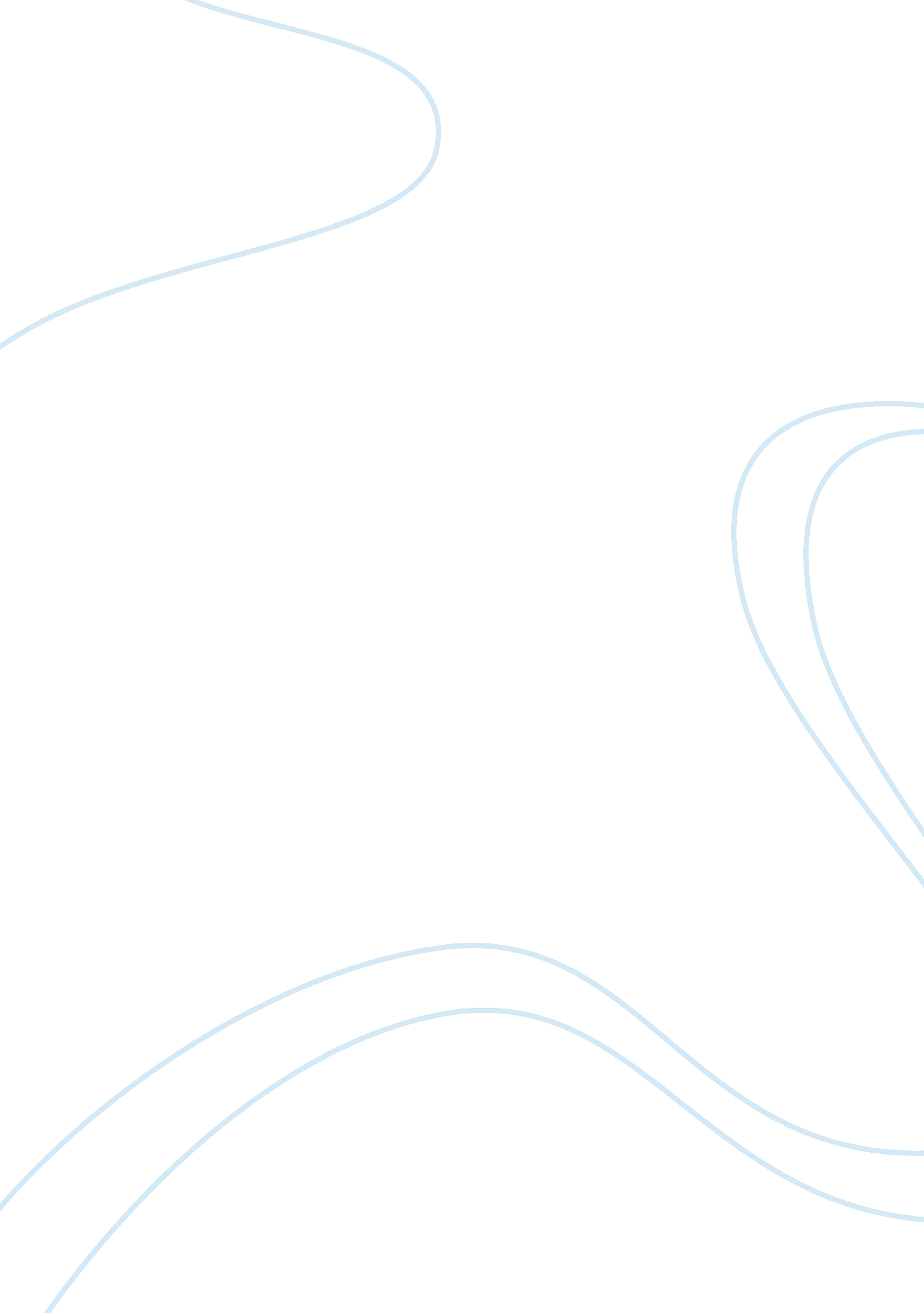 Admission essayrevision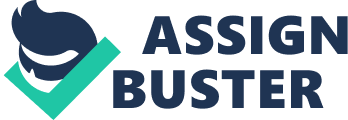 Pursuing a masters course in career in Food Science and Technology will bring to me a great sense of satisfaction.  Personally, I have always wanted to excel in the Food Science and Technology field. H  My desire to work in the food industry stems from the realization that, I love sharing with others and only Food Science and Technology can give me a chance to share my acquired knowledge with others. In addition, encouragement from my immediate family, friends and from job fairs which I have been attending in order to learn more about the opportunities out there for Food Science and Technology graduates. All the above factors have created in me a desire and urge to pursue a career in Food Science and Technology rather than a career in management. Education has a purpose to impact people’s lives and to equip individuals with survival skill; this is exactly what I desire, to combine my MBA and my masters in Food Science and Technology to excel in the food industry where I have gained remarkable progress. Education teaches one, some basic skills to cope with life’s challenges. The human life is full of challenges, pleasures, problems and disasters.  Some of the challenges happen when one is least prepared, and lack of proper coping skills leads to difficulties in understanding circumstances and coping with challenges that happen in one’s life.  To excel in education, subject mastery is required and this requires one to enroll in a course. I have in the past worked in several food companies something which has generated in me a desire to study further, issues to do with food production.  Admission into this college will assist me to engage in deep study that shall provide me with skills as well as the theoretical knowledge required to become successful in the food industry. Education in regard to food industry is useful in that, it allows for professionals to be informed with the recent research findings; it is very relevant for any professional to constantly be equipped with new skills in a business world which keeps on changing day after day. My choice of this college is based on the understanding that, I will receive the best training possible and to the internationally recognized standards so that after graduation, my certificate will acceptable any where in the world. I am a person who appreciates cultural diversity. For me, a chance to work in the food industry is an opportunity to interact with people from various cultures. Personally, view cultural diversity as an important source of innovativeness. When people of different cultural backgrounds meet, such people are very likely to combine a wide range of talent, skill and produce a synergetic effect very valuable to companies and organizations. The American society is a good example of how cultural differences can be converted into advantages. The American nation allows more immigrants into the country than any other country in the world. It is through receiving quality education that one is able to learn and perfect the communication skills that are so central to the learning process. I look forward to enrolling in a Food Science and Technology course where my people-skills shall be sharpened further. Quality education for professionals also calls for proper information technology skills especially in this information age where the way of doing business is slowly drifting to technology and communication-based technologies such as e-commerce, tele-conferencing and outsourcing. Therefore combining my MBA knowledge with masters in Food Science and Technology would greatly contribute to the success of my career. I have realized that, we are all equal and the same. However we can realize the importance of coexistence only through listening to each other, giving ourselves the opportunity to understand each other and only if we embrace communication and dialogue. It is my conviction that, enrolling for a Food Science and Technology course in this college will provide me with the necessary information-based skills to excel in achieving my career goals.  I intend to use my experience in different cultural backgrounds to consolidate my effectiveness once I get a job. Since most of the jobs I am likely to be engaged in would require teamwork. I believe that, my experience, with people from different cultures will help me to function better in today’s business organizations. In order to ensure that a synergy is achieved, teams require a spirit of openness and willingness to sacrifices one’s wishes for the sake of the team. I intend to combine my experience gained from interactions with people from several cultural backgrounds, with the knowledge and skills to become an effective employee after graduation. Conclusion Education plays a very critical role in the career growth of a Business manager. Business managers enable students to become competent, and responsive to the needs and demands of the market.  Education enables professionals to serve with diligence in their fields. An opportunity to study in this college shall provide me with the opportunity to fulfill my career dream. I look forward to getting an admission to this course.  If given the opportunity I will study very hard so as to graduate from the school as a qualified professional. Reference Gordon, V (2005).  Career advising: An academic advisor’s guide. San Francisco CA: Jossey-Bass. 